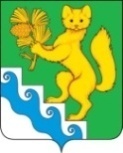 АДМИНИСТРАЦИЯ БОГУЧАНСКОГО РАЙОНАП О С Т А Н О В Л Е Н И Е04.07.2023	                с. Богучаны	                        № 652- пО внесении изменений в Порядок комплектования образовательных организаций, реализующих образовательную программу дошкольного образования, находящихся на территории муниципального образования Богучанский район, утвержденный постановлением администрации Богучанского района от 20.10.2017  №1162-пВ соответствии  со ст. 9 Федерального закона от 29.12.2012 №273-ФЗ «Об образовании в Российской Федерации», ст. 16 Федерального закона от 06.10.2003 №131-ФЗ «Об общих принципах организации местного самоуправления в Российской Федерации», Федеральным законом от 24.07.1998 №124-ФЗ «Об основных гарантиях прав ребенка в Российской Федерации», Законом Красноярского края от 26.06.2014 №6-2519 «Об образовании в Красноярском крае»,  руководствуясь ст.7, 8, 40, 43, 47, Устава Богучанского района Красноярского края,	ПОСТАНОВЛЯЮ:Внести в Порядок комплектования образовательных организаций, реализующих образовательную программу дошкольного образования, находящихся на территории муниципального образования Богучанский район, утвержденный постановлением администрации Богучанского района от 20.10.2017  №1162-п  следующее изменение:1.1. абзац 2 пункта 3.8. изменить и изложить в  новой  редакции: «Перечень категорий граждан, имеющих право на внеочередное,  первоочередное, а  так же преимущественное  предоставление места в образовательной организации, определен приложением 4»;1.2.  в приложении 1  (Заявление о постановке на учет для  зачисления   в образовательное  учреждение) к Порядку комплектования  образовательных организаций, реализующих образовательную программу дошкольного образования, находящихся на территории муниципального образования Богучанский район,  строку  «…преимущественное право приема ребенка в те детские сады, где обучаются его полнородные и неполнородные братья и (или) сестры и.т.д..)  заменить словами «…указать право, а так же документы, удостоверяющие право на предоставление места в ДОУ в первоочередном, внеочередном,  преимущественном  порядке (если таковое имеется);1.3. абзац 1  пункта 3 в  приложения 4 к Порядку комплектования  образовательных организаций, реализующих образовательную программу дошкольного образования, находящихся на территории муниципального образования Богучанский район,  изменить и изложить   в новой  редакции:«дети, в том числе усыновленные (удочеренные) или  находящиеся  под опекой или попечительством в семье,  включая  приемную семью либо в случаях, предусмотренных законами субъектов РФ, патронатную семью, в которой обучается их брат и (или) сестра (полнородные и неполнородные, усыновленные (удочеренные), опекунами (попечителя)  которых являются  родители (законные представители) этих детей или  дети, родителями (законными представителями) которых  являются  опекуны (попечители) таких детей.»Контроль за исполнением настоящего постановления возложить на заместителя Главы Богучанского района по экономике и финансам А.С.Арсеньеву.Настоящее постановление    вступает  в силу  со дня,  следующего за днем  опубликования  в официальном  Вестнике Богучанского района, и распространяет  свое действие  на правоотношения, возникшие со  02.12.2022г.Постановление подлежит размещению на официальном сайте Богучанского района (www.boguchansky-raion.ru).Глава Богучанского района	                                            А.С.Медведев